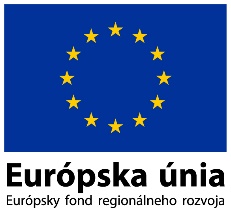 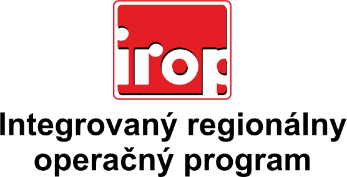 Zoznam odborných hodnotiteľovZoznam odborných hodnotiteľovKód výzvyMená odborných hodnotiteľovVýzva:IROP-PO4-SC431-2021-651. hodnotiace koloIng. Lukáš DubovskýVýzva:IROP-PO4-SC431-2021-651. hodnotiace koloIng. Mgr. Marián ZaťkoVýzva:IROP-PO4-SC431-2021-651. hodnotiace koloIng. Marek Angelovič, PhD.Výzva:IROP-PO4-SC431-2021-651. hodnotiace koloRNDr. Zuzana ŠuškováVýzva:IROP-PO4-SC431-2021-651. hodnotiace koloIng. Marek Lietava, PhD.Výzva:IROP-PO4-SC431-2021-651. hodnotiace koloIng. Lucia RomančíkováVýzva:IROP-PO4-SC431-2021-651. hodnotiace koloIng. Ľubomír ViglašVýzva:IROP-PO4-SC431-2021-651. hodnotiace koloIng. Daniel LorincVýzva:IROP-PO4-SC431-2021-651. hodnotiace koloIng. Lenka NižnanskáVýzva:IROP-PO4-SC431-2021-651. hodnotiace koloIng. Pavel HalaškaVýzva:IROP-PO4-SC431-2021-651. hodnotiace koloIng. Jozef HalaškaVýzva:IROP-PO4-SC431-2021-651. hodnotiace koloJUDr. Mgr. Jozef Vilček, MBAVýzva:IROP-PO4-SC431-2021-651. hodnotiace koloIng. Roman ŽemberaVýzva:IROP-PO4-SC431-2021-651. hodnotiace koloIng. Jozef UrigaVýzva:IROP-PO4-SC431-2021-651. hodnotiace koloMgr. Zuzana Čagánková Ohrádková